Recall Cases Summary – US (Last Update Date: 30 April 2023)Date Product Categories Hazard Image 6-Apr-2023Alugator Ride 3.0 Hoe and Alugator Ride SE Avalanche ShovelTools and HardwareInjury Hazard, Risk of Death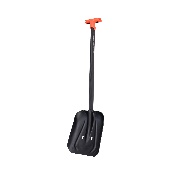 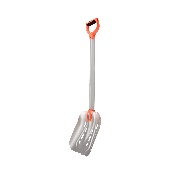 6-Apr-2023Cordless Multi-Surface Wet Dry VacuumHome Electrical AppliancesFire Hazard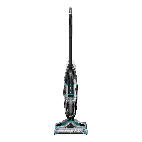 6-Apr-2023Basket with Ball ToyToys and Childcare ProductsChoking Hazard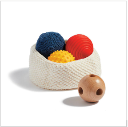 6-Apr-2023Fishing GameToys and Childcare ProductsChoking Hazard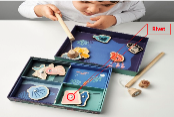 13-Apr-2023Luxor A/V CartTools and HardwareInjury Hazard, Risk of Death, Tip-Over Hazard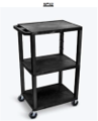 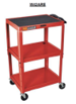 13-Apr-2023Flo Smart Water Monitor Lithium-Ion Battery Back-UpElectrical AppliancesFire Hazard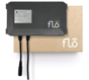 13-Apr-2023Children’s RobeFabric / Textile / Garment / Home TextileBurn Hazard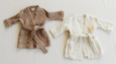 13-Apr-2023Arshiner Children’s NightgownFabric / Textile / Garment / Home TextileBurn Hazard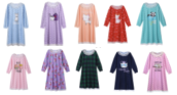 13-Apr-2023FunnyPaja Children’s BathrobeFabric / Textile / Garment / Home TextileBurn Hazard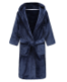 20-Apr-2023Fiberglass SledgehammerTools and HardwareImpact Hazard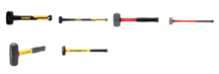 20-Apr-2023NewCosplay Children’s SleepwearFabric / Textile / Garment / Home TextileBurn Hazard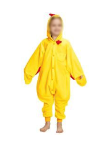 20-Apr-2023NewCosplay Children’s SleepwearFabric / Textile / Garment / Home TextileBurn Hazard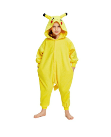 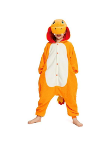 20-Apr-2023Children’s RobeFabric / Textile / Garment / Home TextileBurn Hazard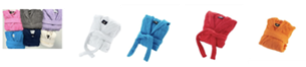 20-Apr-2023Children's Fishing RodToys and Childcare ProductsChemical Hazard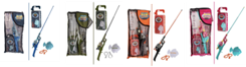 20-Apr-2023Lelinta Multi-Purpose Kids HelmetProtective EquipmentInjury Hazard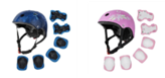 20-Apr-2023Youth In-Line SkatesSporting Goods / EquipmentFall Hazard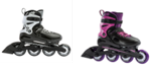 20-Apr-2023DynaDrive Fresh Water Well PumpElectrical AppliancesElectric Shock Hazard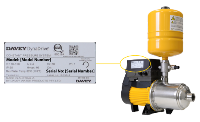 27-Apr-2023Screaming Plush Monkey ToyToys and Childcare ProductsChoking Hazard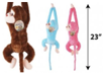 27-Apr-2023Pool and Spa Drain CoverTools and HardwareEntrapment Hazard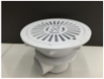 27-Apr-2023Steamfast Home & Away Travel Steam Iron and Brookstone Steam Bug Travel Steam IronElectrical AppliancesFire Hazard, Burn Hazard, Electric Shock Hazard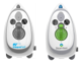 27-Apr-2023Ejoyous Pool Drain CoverTools and HardwareEntrapment Hazard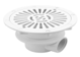 27-Apr-2023Pool Drain CoverTools and HardwareEntrapment Hazard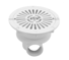 27-Apr-2023Recon LT Avalanche TransceiverElectrical AppliancesSafety Risk Hazard, Risk of Death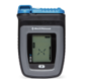 27-Apr-2023Easter Bunny Necklace and Boutique Butterfly Jewel NecklaceJewelryChemical Hazard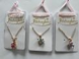 